Intensive Arabic ProgramRegistration FormThank you for choosing Qalam wa Lawh Center for Arabic studies.  To register for a course, please complete and return this form and allow 48-72 hours for a registration confirmation, student guide, and a detailed fee statement.This form may be returned to the school via:Email to: registrations@qalamcenter.comPersonal Information:First Name: 	     		Last Name:      	Gender: 	Male FemaleDate of birth:	     /     /      (DD/MM/YYYY)Occupation: 	     		Company/School:      	Nationality: 	     		Passport Number:	     	Address:	     	Phone (home, cell):	     	Email:	     	 Spoken languages:	     	Educational Background:Arabic Studies:Are you planning to receive academic credit from this Arabic program:  Yes     No
If yes, please include a copy of your official transcript and all relevant Arabic course syllabi with this registration form.Please estimate your current language level: Note: Actual course placement is determined through a placement test.Reason for studying Arabic (degree requirement, religious, business, hobby, other?)  
Please specify:      	Arabic Textbooks used in previous courses:
Textbook:     	volume:     	Textbook:     	volume:     	Travel Experience:Have you been to Morocco before? If yes, please give details:      Please list other foreign residence or travel, mentioning length of stay:Medical Information:Do you have any dietary restrictions, allergies or special medical needs? Course SelectionPlease select a subject (Select only one) Modern Standard Arabic (MSA)	 Moroccan Arabic (CMA)Please select a courseGroup courses allow you to rapidly acquire the Arabic language.   | more detailsPrivate one-to-one courses can be organized independently or in combination with a group course to accommodate specific schedules and learning goals.Please select a start date.  Please note that all start dates are suitable for intensive courses and dates marked with an (s) are suitable for semester courses.Legend(*)	 date suitable for complete beginners who have never learned Arabic and are unable to read/write using the Arabic script even at the most basic levelPlease specify the length of your study:       Weeks Minimum registration period is 2 weeks.  See Appendix B for long term discounts.Housing optionsThere are two housing options available to students:Student Residence accommodations
Furnished apartments equipped with comfortable sleeping arrangements, self-service kitchens, high-speed internet access, WIFI, cleaning service (2x per week) located within 10 mins of the school.  Available in single and double occupancy & include breakfast (5 days/week) | More details	MAD	USD	EURO1School Residence – Single Occupancy	1,850 DH 	$195	177 €	per weekSchool Residence – Double Occupancy	1,400 DH 	$148	134 €	per weekHost family Accommodations
Staying with a Moroccan host family is a wonderful way to fully experience the culture and lifestyle of Morocco.  Homestays are always a rich experience for students and include breakfast and dinners, 7 days per week | More details	MAD	USD1	EURO1Host Family Accommodations	1550 DH	$164	148 €	per weekPlease select your housing options:Meals and ServicesSchool lunches include a variety of traditional Moroccan specialties (Tagines, couscous…) in addition to several popular meal items (sandwiches, salads …).  All meals are prepared on-site daily and are served from Monday – Friday.	MAD	USD	EURO	Add lunch (Monday – Friday)	300 DH	$32	29 €	per weekOnce you arrive, textbooks are available for purchase or on loan with a fee of 50 dh/week.Trips and ActivitiesWeekend tripsTake advantage of your weekends to discover Morocco’s most spectacular destinations.  Trips are all-inclusive (transportation in air-conditioned Minivan, Hotel in double occupation, meals, site entry fees, & local guides).  Two-day trips depart Rabat on Saturdays at 08 AMThree-day trips depart Rabat on Friday at 2 PM (after classes)All trips return to Rabat on Sundays at around 08 PM.You will receive the date of your trip in the confirmation and will be notified if any of the trips you selected is not available during your stay.	MAD	USD	EURO	Casablanca - Marrakech (2 days, 1 night)	1600 DH	$169	153 €	per trip	Fes – Meknes - Oualili (2 days, 1 night)	1600 DH	$169	153 €	per trip	Tangier - Chefchaouen (2 days, 1 night)	1600 DH	$169	153 €	per trip	Moroccan Sahara - Merzouga (3 days, 2 night)	2000 DH	$211	211 €	per tripEmergency Contact Information	Please list the person that we may contact on your behalf in case of emergency.Contact:	Name:			     	Telephone:		     	Address:		     	Email:			     	Relation to you: 	     Additional NotesTo schedule an airport transfer, please send us your arrival and departure details once you book your flights.Laundry service is available at the language center and at the student residencePlease use this space for any additional information, notes, or instructions related to your course registration, accommodations, or meals. CERTIFICATION:   I certify the information in this registration form is accurate to the best of my knowledge.   I have read Appendix D: Student Code of Conduct and agree to comply with it.  I have read Appendix E: Booking Conditions and agree to comply with them. Date:      	 Appendix APublic HolidaysQalam wa Lawh Arabic Language center will be closed on the following days:* Based on Hijri Calendar: may vary by one or two days based actual moon sighting.Appendix BDiscountsAppendix CBank InformationThe following are the bank details.  Do not send any payment until you receive your registration confirmation and fee statement.  Please make sure to mention your name and registration number with the payment.   Once you send your payment, please forward a copy of your confirmation receipt to registrations@qalamcenter.com.Bank Name:	Wells Fargo BankLocation:	San Francisco, CA, USASwift code:	WFBIUS6SAccount Name:	                          Qalam wa Lawh LLC
Account Address:                                    1441 Woodmont Ln NW #418                                                                          Atlanta, GA 30318                                                                          USAAccount Number:	5253190556
Routing Number:…......................       121000248Appendix D: Student Code of Conduct	We ask that our students comply with a basic code of conduct on campus that will ensure their safety as well as an atmosphere of mutual respect between students, faculty, and school administration.  Non-compliance with these guidelines of behavior is grounds for expulsion from our program without refund.
No recreational drugs or alcohol anywhere within the school property.No smoking on the school property except in designated areas.No religious proselytizing is permitted on campus (this prohibition does not include respectful and meaningful discussions related to religion) Students (male and female) must adhere to the school dress code anywhere within the public areas of the school property (including the school social areas).School computers shall not be used to access pornography or break any local or international laws regarding the proper use of computers and the internet.No pork shall be stored or consumed using school-owned utensils.Students will not physically or verbally abuse other students or staff members.Students will respect school property and will not intentionally damage or destroy school property in any way.Dress Code:No exposed mid-driffs or underwearPants, skirts, or dresses must reach the knee in length when standingShirts must have sleeves (short sleeves, long sleeves, or ¾ sleeves)No exposed cleavageNo foul or offensive t-shirt slogans Appendix E: Booking Conditions1. ENROLLMENT: Fill in the application form and e-mail, post or fax it to the Qalam Center. With your application, you commit yourself to the services requested and booking conditions. After having received your application, we will send you the registration confirmation/fee statement, as well as your student orientation guide. The invoice must be paid by the first day of classes2. REBOOKING: You can contact us at any time if you wish to make a change to your booking (e.g. arrival date, courses, accommodation, etc.) While we will do our utmost but cannot guarantee the fulfillment of the request made since extra costs may incur.3. Check-in: Check-in times are from Monday to Friday from 10 AM to 08:00 PM and Saturday –Sunday from 12 PM to 08:00 PM.  Student arriving after the check-in time are escorted to a local hotel of their choice and can check into the residence/host family on the next day.  Please budget 300 DH-600 DH ($35-$70) for the hotel.
3. CANCELLATION: You may cancel your enrollment at any time prior to the commencement of your courses. However, you will incur the following cancellation fees:Cancellation up to 30 days before course commencement: 10% of total fees. Cancellation between 15 and 29 days before commencement: 25% of total fees.Cancellation between 1 and 14 days before commencement: 50% of total fees. Thereafter, 90 % of the total fee is required.After arrival, no refunds will be made. 4. In the unlikely event the school won't be able to create a group course due to the fact of not having three (3) students at the same time/level, the group course is replaced by a semi-private course. In this case, the course program and cost remain the same but the hours are reduced by 50%. Under the rare circumstances of our being forced to cancel, all fees paid for Qalam wa Lawh will be refunded. 5. VISA: To provide the letter of acceptance required by the embassy for issuing a visa, 40% of the total amount should be paid together with an additional charge of 500 DH or equivalent. In case of visa refusal, a full refund minus the additional charge of 500 DH can only be made if the student provides the letter of refusal issued by the embassy at the latest 14 days before departure. Past this date, we will consider the participation of the student as confirmed and normal cancellation/rebooking fees will apply. In case the visa has not yet been issued 15 days before departure, we strongly recommend postponing the course. In this case, the first rebooking fee will not be charged (evidence required).6. ACCEPTABLE FORMS OF PAYMENT:By bank transfer: The relevant account number will be on the invoice. Please send us a copy of the transfer order. You will incur all bank charges.By credit card: You can make Card payments online or onsite using a Marjor Credit Card (Visa, MasterCard, or Discover)7. INSURANCE: Neither agent, operator, nor the school will be held responsible in any way for any accident, illness, loss of personal effects or change in personal circumstances arising at any time prior to or during the course. For such coverage, we recommend that you purchase a personal travel insurance.8. LIABILITY: Parents of minors agree that neither Qalam wa Lawh nor the host family shall be liable for damage or problems caused either negligently or intentionally by their children while participating in trips. Parents and their children who are still minors recognize and accept the laws and the normal code of conduct of the country that they are visiting.InstitutionLevelDatesArabic Immersion CoursesDHUSDEuro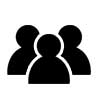 Semi-Intensive 20 hr/week1,900 DH$200181 €Per WeekIntensive 30 hr/week2,500 DH$264239€Per WeekPrivate one-on-one coursesPrivate one-on-one coursesPrivate one-on-one coursesDHUSDEuro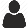 Private Course    hours/week250 DH$2724 €Per hour2024Jan - MarApr - JunJul - SepOct - Dec 08-Jan*(s) 01-Apr* 08-Jul 22- Jan 15-Apr 22-Jul* 14-Oct* 05-Feb* 29-Apr* 05-Aug 28-Oct 19-Feb 13-May 19-Aug*(s) 11-Nov* 04-Mar* 27-May* 02-Sep 25-Nov 18-Mar 10-Jun 16-Sep* 09-Dec* 24-Jun* 30-Sep 23-Dec2025Jan - MarApr - JunJul - SepOct - Dec 06-Jan*(s) 14-Apr 07-Jul 13-Oct* 20- Jan 28-Apr* 21-Jul* 27-Oct 03-Feb* 12-May 04-Aug 10-Nov* 17-Feb 26-May* 18-Aug*(s) 24-Nov 03-Mar* 09-Jun 01-Sep 08-Dec* 17-Mar 23-Jun* 15-Sep* 22-Dec 31-Mar* 29-SepFirst ChoiceSecond Choice2024 Holidays: 01 Jan: New Year11 Jan: Independence Manifesto Day10-11 Apr: Eid ul Fitr *01 May: Labor Day16-17 June: Eid Al Adha *07 July: Hijri New year *14 Aug: Oued Eddahab Day20 Aug: Revolution Day21 Aug: Youth Day15-16 Sep: Prophet's Birthday *06 Nov: Green March Day18 Nov: Independence Day2025 Holidays: 01 Jan: New Year11 Jan: Independence Manifesto Day31 Mar - 1 Apr: Eid ul Fitr *01 May: Labor Day06-09 June: Eid Al Adha *27-28 June: Hijri New year *14 Aug: Oued Eddahab Day20 Aug: Revolution Day21 Aug: Youth Day05-06 Sep: Prophet's Birthday *06 Nov: Green March Day18 Nov: Independence DayDiscountDurationRateApplies toLong term discount4 weeks – 7 weeks5%Group Courses8 weeks – 11 weeks10%Group Courses12 weeks + 15%Group CoursesGroup discountAny duration5% -15%Group/private courses Alumni discountAny duration15%Group/private courses for students who have completed a minimum of 12 weeks of study at Qalam wa Lawh.